KamnAnjali GS Giare Foundation 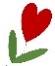 Wilson High School Scholarship Form - 2023Requirements:Type your answers in the fields below and send the form as a PDF to kgiarepatel@gmail.com before Friday, April 21, 2023.Applicants need to be female, the age of 18 years or younger, and facing one of the following situations: Loss of a parent (death, abandonment, or divorce)Chronic medical condition of self or family memberLow family incomeOne recipient will be selected for a $1000 award.Requirements:Type your answers in the fields below and send the form as a PDF to kgiarepatel@gmail.com before Friday, April 21, 2023.Applicants need to be female, the age of 18 years or younger, and facing one of the following situations: Loss of a parent (death, abandonment, or divorce)Chronic medical condition of self or family memberLow family incomeOne recipient will be selected for a $1000 award.Requirements:Type your answers in the fields below and send the form as a PDF to kgiarepatel@gmail.com before Friday, April 21, 2023.Applicants need to be female, the age of 18 years or younger, and facing one of the following situations: Loss of a parent (death, abandonment, or divorce)Chronic medical condition of self or family memberLow family incomeOne recipient will be selected for a $1000 award.Requirements:Type your answers in the fields below and send the form as a PDF to kgiarepatel@gmail.com before Friday, April 21, 2023.Applicants need to be female, the age of 18 years or younger, and facing one of the following situations: Loss of a parent (death, abandonment, or divorce)Chronic medical condition of self or family memberLow family incomeOne recipient will be selected for a $1000 award.First Name:First Name:Last Name:Last Name:Mailing Street Address:Mailing Street Address:Mailing Street Address:Mailing Street Address:City:State:State:Zip:Phone Number:Phone Number:Email Address:Email Address:Date of Birth:Date of Birth:Current GPA:   Current GPA:   University (Expected):University (Expected):Major (Expected):Major (Expected):Career Aspirations:Career Aspirations:Career Aspirations:Career Aspirations:Key Extracurricular Activities:1.2.3.Key Extracurricular Activities:1.2.3.Key Extracurricular Activities:1.2.3.Key Extracurricular Activities:1.2.3.Describe in less than 1000 words your personal challenges, how you are managing through them, and what you have learned from these experiences.Describe in less than 1000 words your personal challenges, how you are managing through them, and what you have learned from these experiences.Describe in less than 1000 words your personal challenges, how you are managing through them, and what you have learned from these experiences.Describe in less than 1000 words your personal challenges, how you are managing through them, and what you have learned from these experiences.